REQUERIMENTO Nº 242/2015Requer Voto de Pesar pelo falecimento do SR. JADEMILSON ROSA, ocorrido recentemente. Senhor Presidente, Nos termos do Art. 102, Inciso IV, do Regimento Interno desta Casa de Leis, requeiro a Vossa Excelência que se digne a registrar nos anais desta Casa de Leis voto de profundo pesar pelo falecimento do SR. JADEMILSON ROSA, conhecido como JADA, ocorrido no último dia 21 de fevereiro. Requeiro, ainda, que desta manifestação seja dada ciência aos seus familiares, encaminhando cópia do presente à Rua Ana Rocha Avelino, 219 - Jardim Paulista, nesta cidade.Justificativa:O Sr. Jademilson Rosa tinha 38 anos de idade e era casado com Daiana Cristina de Oliveira Rosa, e deixou os filhos Martim e Joshua.Benquisto por todos os familiares e amigos, seu passamento causou grande consternação e saudades; todavia, sua memória há de ser cultuada por todos que em vida a amaram.Que Deus esteja presente nesse momento de separação e dor, para lhes dar força e consolo.É, pois, este o Voto, através da Câmara de Vereadores, em homenagem póstuma e em sinal de solidariedade.Plenário “Dr. Tancredo Neves”, em 23 de fevereiro de 2015. José Antonio FerreiraDr. José                                              -vereador-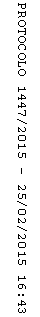 